CERTIPHYTO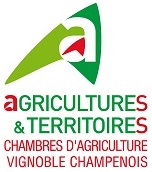 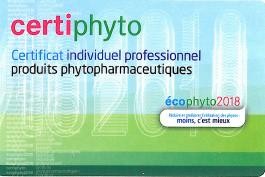 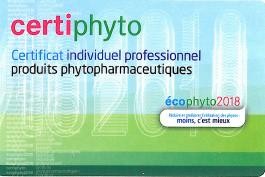 Objectif : Former à la réduction et à la sécurisation de l’utilisation des produits phytosanitairesLe Certificat Individuel Phytosanitaire dit « Certiphyto » est obligatoire pour tous les utilisateurs de produits phytopharmaceutiques, ainsi que pour les distributeurs et les conseillers à l’utilisation de ces produits. Il est obtenu suite à une formation appropriée à la réduction et à la sécurisation de l’utilisation des pesticides.Obtenir un premier Certiphyto : 3 voies d’accès principales Par délivrance directe du certificat au vu de diplômes, titres et certifications professionnelles de moins de 5 ans (www.clorofil.fr). Par test QCM (Questionnaire à Choix Multiples) : le candidat obtient ou n’obtient pas le « Certiphyto ». Il ne peut tenter sa chance qu’une seule fois. Cette voie d’accès est payante. Par le suivi  d’une  formation  complète (2 jours pour les viticulteurs/agriculteurs, 2 pour les salariés, 4 pour les conseillers, 3 pour les prestataires de service), avec vérification des connaissances préalable à la délivrance du certificat.Renouveler son Certiphyto Par test QCM (Questionnaire à Choix Multiples) : le candidat ne peut tenter sa chance qu’une seule fois et devra suivre une formation en cas d’échec. Ce test est payant. Par le suivi d’une formation (1 jour pour les décideurs, 1 pour les opérateurs, 2 pour les conseillers) entre 3 et 6 mois avant l’échéance de validité de votre certificat ou   par   le   suivi   de   14h   de formations «labellisées Ecophyto» au cours des 3 années précédant l’échéance + un test court.Vous êtes viticulteur/agriculteur ou chef de culture : l’obtention du Certiphyto « décideur », permettant l’achat et l’application des produits, est obligatoire depuis le 26 novembre 2015. Votre certificat est valable 10 ans si vous l’avez obtenu avant août 2016. Depuis le 1er octobre 2016, la durée de validité est réduite à 5 ans.Vous êtes salarié applicateur : l’obtention du Certiphyto « opérateur » permettant uniquement l’application des produits est obligatoire depuis novembre 2015. Votre certificat est valable 10 ans si vous l’avez obtenu avant août 2016. Désormais, la durée de validité est réduite à 5 ans.Vous réalisez des applications phytosanitaires en prestation de service pour des tiers : l’obtention du Certiphyto « décideur en entreprise soumise à agrément » est obligatoire depuis le 1er octobre 2013 pour acheter et appliquer les produits en prestation pour des tiers. Votre certificat est valable 5 ans à partir de sa date d’obtention.En complément, vous devez faire certifier votre entreprise par un organisme certificateur agréé et vous conformer aux cahiers des charges régissant cette activité (http://agriculture.gouv.fr/oc- agrement-phyto).NB : si vous êtes agriculteurs et détenteur d’un certiphyto décideur, vous pouvez sans agrément réaliser un traitement dans une autre exploitation si vous utilisez exclusivement des produits de biocontrôle, si vous le réalisez dans le cadre d’une entraide à titre gratuit ou si vous intervenez dansune exploitation dont la surface totale est inférieure au seuil de subsistance soit 2/5 de la SMA.